«День толерантностиОбразовательная область: «Познание»,Интеграция видов деятельности: «Развитие речи», «Коммуникация».Формы образовательной деятельности: совместная деятельность взрослого и ребенкаЦель: Формирование основ толерантной культуры личности дошкольника.Задачи:Образовательные: формировать у детей познавательный интерес к народам мира, их культуры; познакомить с понятием «толерантность».Воспитательные: воспитывать любовь, уважение, толерантность и терпимость к людям независимо от расы, языка и пола; эмоциональный интерес к слушанию стихов, выражать свои эмоции.Развивающие: развивать представление о планете Земля и жизни людей на планете, умение находить отличительные особенности людей, живущих в разных странах и частях света; закрепить представления об индивидуальных особенностях других людей (детей); развитие коммуникативных способностей как основного признака личности, обладающей толерантным сознанием.Словарная работа: глобус, приветствие, толерантность.Всем добрый день, сегодня я хочу вам предложить поговорить о людях живущих на нашей планете. Какие они?Правильно. Но живем мы все в одном месте.Планета голубая,Любимая, родная,Она твоя, она моя,А называется – земля.Как называется макет земли? (глобус)Предлагаю всем занять рассмотреть глобус внимательно.Что обозначает на глобусе синий цвет?А каким цветом обозначена суша?Зеленым цветом обозначена растительность на нашей планете, а коричневым – горы и равнины.А какой можно сделать вывод если сравнить количество воды и суши на нашей планете?Береги свою планету – Ведь другой похожей нету!На нашей планете 258 стран. В каждой стране есть свой главный город, свой язык и обычаи.Давайте узнаем, как люди приветствуют друг друга в разных странах мира.Игра «Приветствия».Россия – рукопожатиеКитай – легкий поклон со скрещенными на груди руками.Индия – легкий поклон, ладони вытянуты перед лбом.Япония – легкий поклон, руки и ладони вытянуты по бокамНовая Зеландия - Потереться носамиАнглия - Пожать друг другу руки, стоя на большом расстоянии друг от другаГермания - Очень крепко пожать друг другу руки, стоя близко друг к другу.Показать язык – Тибет.Ребята, скажите, какая страна на всей земле самая лучшая? Почему вы так думаете?Как вы думаете, какая страна лучшая для детей и взрослых, которые живут в Японии, Англии, Индии и т. д. ?Почему вы так думаете?Правильно все люди любят и гордятся своей родиной, своими обычаями, традициями и достижениями, но если человек не похож на нас цветом кожи, поведением – это не повод его не любить. Поэтому, ребята, и появился праздник, который назвали Всемирный день толерантности.А кто из вас слышал слово «толерантность»?- А что оно означает, знаете?Давайте сегодня мы с вами и попробуем понять, что же такое толерантность.Когда-то во Франции жил французский министр иностранных дел Талейран-Перигор. Был он очень талантлив во многом, но ценили его за умение учитывать настроение окружающих, за уважительное отношение ко всем без исключения, за умение всегда найти выход из любой ситуации. Отсюда и происхождение слова толерантность, которое означает терпимость, сочувствие, понимание.Давайте поиграем в игру «Цепочка доброты». Сейчас по очереди нужно сказать соседу справа комплемент, стараясь не повторяться.Молодцы! А сейчас я предлагаю вам вспомнить вежливые слова.Игра «Вежливые слова».Встретив зайку, ёж-соседГоворит ему: «…» (Привет)А его сосед ушастыйОтвечает: «Ёжик, …»(Здравствуй)К Осьминожке КамбалаВ понедельник заплыла,А во вторник на прощаньеЕй сказала: «…»(До свиданья)Неуклюжий песик КостикМышке наступил на хвостик.Поругались бы они,Но сказал он «…»(Извини)Трясогузка с бережкаУронила червяка,И за угощенье рыбаЕй пробулькала: «…»(Спасибо)Чудно пел среди ветвейГолосистый соловей,И ему на всю дубравуВоробьи кричали: «…»(Браво)Говорит Лиса Матрё на:«Отдавай мне сыр, ворона!Сыр большой, а ты мала!Всем скажу, что не дала!»Ты, Лиса, не жалуйся,А скажи: «…» (Пожалуйста)Олениху в два часаНавестить пришла лиса.Оленята и оленьЕй сказали: «…» (Добрый день)Повстречал кабан в лесуНезнакомую лису.Говорит красавице:«Разреши (представиться)Я кабан! Зовут Хрю-Хрю!Очень желуди люблю!»Ответит незнакомца«Приятно …» (познакомиться).Молодцы, ребята, вы помогли животным вспомнить добрые слова. Но также еще необходимо уметь дружить и со своими сверстниками, в независимости от их национальности. Нельзя быть равнодушными к чужому горю, всегда должны прийти на помощь, давайте творить добро каждый день.Забудьте ссоры и обиды,Терпите всё, что не терпимо,И будьте от того любимы.Поменьше спорьте и ругайтесьИ больше делайте добра.В волшебников на раз вы превращайтесь,Чтоб делать добрые дела.Сейчас мы с вами встанем в круг и поможем разделить добро и зло в сказках. Я буду называть сказочного героя, а вы если герой добрый, хлопаете в ладоши, а если злой, приседаете и закрываете голову руками.Иван царевич, Мачеха, Кощей бессмертный, Золотая рыбкаДюймовочка, Карабас БарабасЗолушка, Красная шапочкаГуси-лебеди, Крокодил ГенаБаба-Яга, Морозко, МальвинаМолодцы! В сказке всегда побеждает добро, и у нас пусть всегда царит мир и дружба.Каждый из вас сейчас разукрасит свою фигурку человека. и мы разместим эти фигурки на рисунке вокруг земного шара.Вот и готов наш общий рисунок.Как бы вы сейчас ответили, что такое толерантность?Хорошо! Посмотрите, у меня есть конверты с карточками. На каждой карточке есть цифра, ваша задача расположить карточки по порядку, а когда вы их поднимите мы посмотрим, что получится.В завершении выставка рисунков.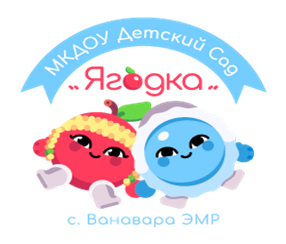 Методическая копилка«День толерантности»Подготовила воспитательПлетенчук Светлана  Николаевна